Об организации обучения населения в области ГО ЧС, мерам пожарной безопасности и привлечения населения к предупреждению и тушению пожаров на территории Пимено-Чернянского сельского поселения      В соответствии с Федеральными законами от 21.12.1994 г. N 68-ФЗ "О защите населения и территории от чрезвычайных ситуаций природного и технического характера", от 21.12.1994 г. N 69-ФЗ "О пожарной безопасности", от 12.02.1998 г. N 28-ФЗ "О гражданской обороне", с целью улучшения уровня подготовки и приведения в соответствие готовности органов управления, сил гражданской обороны к выполнению задач по предназначению, а также в целях ознакомления граждан с правилами пожарной безопасности, соблюдения гражданами противопожарного режима по месту учебы, на производстве и в быту, овладения навыками действий в случаях пожара (вызов пожарной помощи, использование первичных средств пожаротушения) и формирования сознательного и ответственного отношения к вопросам личной безопасности и безопасности окружающих:ПОСТАНОВЛЯЮ: Руководителям организаций и предприятий, дислоцирующихся на территории Пимено-Чернянского сельского поселения , независимо от форм собственности, организовать обучение сотрудников по месту работы мерам пожарной безопасности в виде противопожарного инструктажа (подготовки), распространения буклетов, памяток, инструкций на противопожарную тематику, выписок из правил пожарной безопасности, оформления наглядной агитации и других программ обучения.Директору СДК х. Пимено-Чернянского сельского поселения Отто Е.В. и заведующую  СК х. Нижние-Черни Лазареву С.С. подготовить учебно-консультационные пункты для обучения неработающего и незанятого в производстве населения.Назначить руководителем учебно-консультационных пунктов в СДК х. Пимено-Чернянского сельского поселения Отто Е.В. и СК х. Нижние-Черни Лазареву С.С. организовать обучение для неработающего населения посредством проведения противопожарного инструктажа, групповых инструктивных бесед, а также наглядной агитации: путем установки стендов и распространения памяток, листовок, буклетов по пожарной безопасности в соответствии с рекомендациями к данному решению, примерной программы проведения обучения мерам пожарной безопасности и тематического плана группового обучения населения мерам пожарной безопасности по месту жительства (Приложение № 1, 2, 3).Помощником руководителя учебно-консультационных пункта назначить в СДК х. Пимено-Черни Годовникову Е.А. в СК х. Нижние-Черни Федотову Ж.С.Руководителям образовательных учреждений проводить противопожарную подготовку об основах соблюдения правил пожарной безопасности и поведения при возникновении пожара в виде бесед объектовых тренировок главному специалисту Администрации Пимено-Чернянского сельского поселения Лазаревой Е.В. совместно с уполномоченным участковым полиции Бадмаевым Б.В. адресную работу по обучению мерам пожарной безопасности лиц, употребляющих спиртные напитки (наркоманами), неблагополучных семей, состоящими на учете в правоохранительных органах по месту жительства, а также с лицами без определенного места жительства.Глава Пимено-Чернянскогосельского поселения                                                        Кувшинов О.В.Приложение № 1
к постановлению главы
Пимено-Чернянского сельского поселения Котельниковского муниципального района
от 06.04.2022 г. N 21Организация порядка обучения населения мерам пожарной безопасностиРабота по обучению населения проводится в три этапа:
1 этап - организационный
Составляются план организации обучения и списки обучаемых; оформляются уголки пожарной безопасности в помещении администрации, других помещениях; информируется население о проведении обучения.
2 этап - подготовительный
. Инструкторами могут быть как профессиональные работники пожарной охраны, актив органов местного самоуправления, техники-смотрители зданий, коменданты и другие работники жилищных организаций, председатели сельских, уличных, домовых комитетов, инженеры по охране труда, технике безопасности.
3 этап - проведение обучения
Последовательность обучения населения определяется специальными графиками, составляемыми организаторами обучения совместно с общественными инструкторами. Обучение населения в первую очередь необходимо организовать в тех населенных пунктах, де наиболее часто происходят пожары.
Особое внимание при обучении и инструктаже необходимо уделять лицам, склонным к употреблению спиртными напитками, одиноким, престарелым, семьям, в которых дети остаются без присмотра. При проведении работы с указанной категорией граждан необходимо привлекать участковых инспекторов.
Рекомендуются следующие формы обучения населения мерам и правилам пожарной безопасности по месту жительства:
- индивидуальное обучение в составе одной или двух-трех семей, как основная форма;
- групповые инструктивные беседы;
- проведение противопожарного инструктажа новоселов.
Собеседования инструктивного порядка с одним или несколькими жильцами лучше всего проводить непосредственно в квартирах и индивидуальных домах. Жильцам необходимо разъяснять, что обучение правилам пожарной безопасности проводится в их же интересах.
Инструктор так должен проводитьзанятие с населением, чтобы оно проходило в форме непринужденной беседы и в порядке ответов на все вопросы.
Если при посещении квартиры, общежития или индивидуального дома обнаруживаются нарушения правил пожарной безопасности, то на это необходимо обратить внимание проживающих, рассказать о последствиях, к которым может привести то или иное нарушение, убедить людей принять необходимые меры к устранению нарушений.
Ответственные квартиросъемщики и владельцы домов должны быть не только проинструктированы, но и предупреждены под роспись в книге учета о персональной ответственности за допущение нарушений, которые могут привести к пожарам.
Присутствующие на беседе должны быть зарегистрированы в журнале учета обучения населения. Всех отсутствующих необходимо обязательно учесть для того, чтобы в последующем дополнительно проводить с ними инструктивные беседы.
Для проведения групповых инструктивных бесед на противопожарные темы с членами семей, неохваченных индивидуальны обучением, рекомендуется оборудовать при помещении администрации сельского поселения домоуправлениях, ЖКХ, управляющих компаниях, домах культуры, школах и т. п. пожарно- технические комнаты или уголки с набором брошюр, плакатов, фотографий, и др. наглядных материалов.
В сельских населенных пунктах эту работу можно проводить на улице, собирая в одном из дворов жильцов нескольких домов.
Групповые инструктивные беседы рекомендуется устраивать также для людей, поживающих в общежитиях и домах гостиничного типа, где имеется возможность собрать однородную аудиторию слушателей. Владельцев индивидуальных автогаражей также целесообразно инструктировать по группам, обращая их внимание на меры безопасности при обращении с легковоспламеняющимися и горючими жидкостями.
О дне и месте проведения противопожарного инструктажа заранее информируется население, вывешивается объявление.
В качестве дополнительного мероприятия к двум названным формам обучения населения может быть рекомендован противопожарный инструктаж новоселов - ответственных квартиросъёмщиков.
Основным методом обучения целесообразно избрать беседу, иллюстрированную примерами. Беседуя с население, следует иметь в виду время года, помня, что ежедневная деятельность и жизнь человека во многом, а в пожарной безопасности тем более, зависит от погоды (мороз, жара), времени суток (день, ночь) и т.д.
Поэтому в осенне-зимний период следует больше касаться вопросов использования отопительных и нагревательных установок и электроприборов, говорить об основных моментах, связанных с нахождением человека на чердаке, в кладовых, сарае, сеновале и других подобных местах со свечёй или спичками.
Перед Новым годом необходимо напоминать требования к украшению и освещению новогодней елки поговорить о других проблемах, связанных с новогодними праздниками.
При приближении весны следует говорить об уборке территории от мусора, скопившегося за зиму, а также о соблюдении мер пожарной безопасности при сжигании мусора, травы и т. д. В этот период будет своевременно напоминать правильные действия в случае возникновения пожара, ознакомить с первичными простейшими средствами и простейшими правилами тушения огня.
Независимо от формы обучения населения, очень важно добиваться максимальной убедительности излагаемого материала. И, наоборот, собеседование, построенное на фактах реальных пожаров и иллюстрированное наглядными материалами, повышает эффект восприятия.
Обучение населения по месту жительства целесообразно сопровождать широкой пропагандой мер пожарной безопасности (тематические вечера, выступления работников пожарной охраны, проведение викторин в школах, показ пожарной техники и т. д.).
Однако, все эти мероприятия должны рассматриваться как сопутствующие. Основное же внимание должно быть уделено самому обучению.
Всю указанную работу необходимо проводить в тесном сотрудничестве и взаимодействии с работниками пожарной охраны.
Приложение № 2
к постановлению главы
Пимено-Чернянского сельского поселения Котельниковского муниципального района
от 06.04.2022 г. N 21ПРОГРАММА проведения обучения мерам пожарной безопасности квартиросъемщиков и владельцев квартир и частных жилых домов1. Цель обучения
Обучить жильцов правилам пожарной безопасности в домах, ознакомить их с основными правилами возникновения пожаров в жилом секторе, мерами их предупреждения, правилами вызова пожарной охраны и действиям при пожаре, предупредить об опасности воздействия высоких температур, продуктов горения, опасности паники.
2. Основные причины возникновения пожаров в жилых домах
Неосторожное обращение с огнем (курение, разве5дение костров, применение свечей и спичек при посещении хозяйственных кладовых, подвальных и чердачных помещений).
Детская шалость с огнем.
Использование факелов и паяльных ламп для отогрева замороженных труб центрального отопления.
Неисправность и неправильная эксплуатация электроприборов, печного отопления.
Пожары, связанные с применением предметов бытовой химии и аэрозольных препаратов.
Бенгальские огни, хлопушки, электрогирлянды - основные причины пожаров во время проведения новогодних праздников.
3. Предупреждение пожаров от основных причин
Правила применения открытого огня.
Меры предосторожности при курении.
Недопустимость разведения костров в летний период вблизи строений, высыпания золы и шлака около построек, запрещение применения керосина и бензина для разжигания печей, пользования неисправными печами, перекала печей, сушки дров, одежды, других горючих материалов на печах и возле них.
Недопустимость эксплуатации печей, имеющих трещины, неисправные дверцы, недостаточные разделки и отступки.
Опасность топки углем, коксом или газом печей, не приобретенных для этих целей. Правила эксплуатации бытовых электроприборов, керогазов, керосинок.
Меры предосторожности при применении бытовых осветительных и электронагревательных приборов и осветительных сете.
Сущность явлений короткого замыкания, перегрузки большого переходного сопротивления. Правила пользования приборами бытового газа.
Меры предосторожности при применении предметов бытовой химии и аэрозольных препаратов.
Предупреждение пожаров от разрядов статического электричества.
Противопожарный режим в надворных постройках и жилых домах.
Меры пожарной безопасности во время проведения Новогодних праздников (применение бенгальских огней, хлопушек, электрогирлянд, пиротехники).
Воспитание у детей навыков осторожного обращения с огнем.
Ответственность граждан за пожарную безопасность жилого сектора.
4. Порядок содержания территорий, чердачных и подвальных помещений
Недопустимость возведения сараев, гаражей, строительство тамбуров, террас и других построек в противопожарных разрывах.
Запрещение устройства в лестничных клетках, коридорах, подвалах и на чердаках кладовых и чуланов, хранение легковоспламеняющихся и горючих жидкостей.
Правила посещения подвальных и чердачных помещений.
Содержание в постоянной готовности путей эвакуации.
Недопустимость загромождения проездов, дворовых территорий и разрывов между строениями, подъездов к источникам противопожарного водоснабжения, запасным эвакуационным выводам и наружным пожарным лестницам.
Запрещение хранения в гаражах горюче-смазочных материалов сверх установленных, нарушения противопожарного режима , применения открытого огня.
5. Специфические способности противопожарной защиты жилых домов повышенной этажности
Необходимость знания особенностей противопожарной защиты высотных домов.
Назначение незадымляемых лестничных клеток.
Конструктивные решения дверей, поэтажных тамбуров и лифтовых холлов.
Устройство переходов по балконам и подножиям в квартиры смежной секции.
Назначение эвакуационных люков на балконах верхних этажей.
Системы дымоудаления и подпора воздуха.
Приведение в действие системы дымоудаления, назначение датчиков автоматического извещения о пожарах в жилых домах.
6. Вызов пожарной охраны и действия граждан в случае возникновения пожара
Средства связи, имеющиеся в жилом доме, места расположения ближайших телефонных аппаратов, порядок вызова пожарной помощи по телефону 01, звуковым сигналом или посылкой нарочного.
Встреча пожарных подразделений.
Тушение пожара (применение внутренних пожарных кранов, огнетушителей, воды, плотного покрывала (кошмы, песка и т. п.).
Эвакуация людей и имущества - правила поведения граждан, застигнутых пожаром (предотвращение паники и неправильной эвакуации, меры предосторожности от поражения электрическим током, отравления дымом, оказание первой помощи пострадавшим).
Приложение N 3
к постановлению главы
Пимено-Чернянского сельского поселения Котельниковского муниципального района
от 06.04.2022 г. N 21ТЕМАТИЧЕСКИЙ ПЛАН группового обучения населения мерам пожарной безопасности по месту жительстваТема 1. Вводная. Пожарная опасность - проблема человечества (5 мин.)
Тема 2. Пожары от электрических сетей и электрооборудования, их профилактика (5 мин.)
Тема 3. Пожары от печного отопления, их профилактика (5 мин.)
Тема 4. Пожарная опасность керосиновых приборов (5 мин.)
Тема 5. Дети - виновники пожаров (5 мин.)
Тема 6. Неосторожное обращение с огнем - причина пожара (5 мин.)
Тема 7. Пожары при проведении Новогодних мероприятий, их профилактика (5 мин.)
Тема 8. Пожарная безопасность при пользовании бытовыми газовыми приборами (5 мин.)
Тема 9. Пожарная опасность предметов бытовой химии (5 мин.)
Тема 10. Противопожарные требования при застройке сельских населенных мест. Содержание подвалов и других вспомогательных помещений (5 мин.)
Тема 11. Меры пожарной безопасности при проведении ремонтных и строительных работ (10 мин.)
Примечание:
1. Темы 1, 2, 5-7, 9, 12 рассматриваются для всех групп обучающихся.
2. Темы 3, 4, 8 рассматриваются для населения, пользующегося печами, газовыми и керосиновыми приборами.
3. Тема 10 рассматривается для населения, занимающегося строительством или ремонтом дома (квартиры).
Тема 9 используется для ответа на вопросы.
Итого: обязательных - 35 мин., по выбору – 25 минут.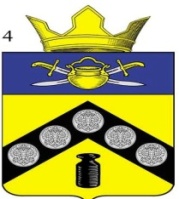 АДМИНИСТРАЦИЯПИМЕНО-ЧЕРНЯНСКОГО СЕЛЬСКОГО ПОСЕЛЕНИЯКОТЕЛЬНИКОВСКОГО МУНИЦИПАЛЬНОГО РАЙОНАВОЛГОГРАДСКОЙ ОБЛАСТИ404365, ул. Историческая, д. 6, х. Пимено-Черни, Котельниковского р-на, Волгоградской обл., тел\факс 7-23-67,ОКПО 04126761, ОГРН – 1053458080455, ИНН – 3413008800, КПП – 341301001ПОСТАНОВЛЕНИЕот «06» апреля 2022 г.                                  № 21